 SHAC Minutes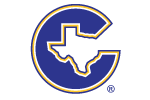 10-26-2022LunchIntroductions of members	Students were invitedPurpose of SHACWhole School, Whole Student, Whole Community ModelRecap last year: HB 1525, New Health Textbook adoption and New Health TEKS	Opt in form-February meeting how we can accomplish this	Sex Education-approved by the Board		Videos will be made and ready for Board approval by March	Health Curriculum-who teaches whatThings occurring at CISDFamily First Nights; Jingle Bell JogWhat are the health concerns you see we are facing as a district?	Students being bullied; Mental health concerns; Fentanyl; Vaping; Poor nutrition; Obesity; Food deserts; Cost of healthy food; Stigmatism of needing helpItems we need to discuss this year:	Triennial Assessment	Update goals to our Wellness PolicyNext Meetings:	December7, February 8, April 5	Minutes Presented by Carla Whitt